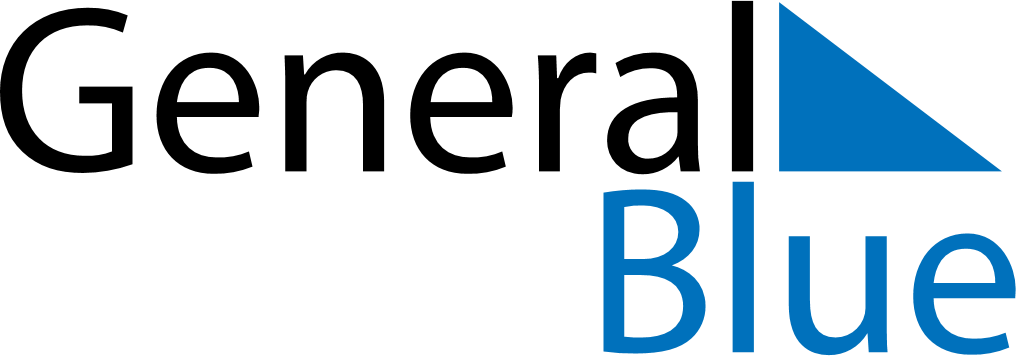 February 2026February 2026February 2026February 2026February 2026February 2026ChileChileChileChileChileChileSundayMondayTuesdayWednesdayThursdayFridaySaturday12345678910111213141516171819202122232425262728NOTES